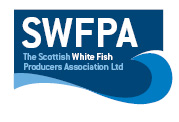 Creel PositionsCreel Position InfoArea 1NW57.02.30n002.03.25wNE57.00.78N001.54.18WSW56.58.34N002.05.33WSE56.57.20N001.56.40WAREA 2NE57.06.15N001.50.66WNW57.07.15N001.57.75WSE57.00.78N001.52.64WSW57.02.14N002.01.08WAll gear marked with bouy and yellow flag and set across the tide East and west( in strong tides ends will go under)Date9/6/2024Vessel Name & Reg NoBoy gordon A441Skipper NameGordon pennySkipper Email AddressJohnathon_penny@hotmail.co.ukSkipper Mobile NoG penny 07706117275 j penny 07525848737